  16.09.2022г. № 201РОССИЙСКАЯ ФЕДЕРАЦИЯИРКУТСКАЯ ОБЛАСТЬНИЖНЕУДИНСКИЙ РАЙОНДУМАУКОВСКОГО МУНИЦИПАЛЬНОГО ОБРАЗОВАНИЯ-АДМИНИСТРАЦИЯ ГОРОДСКОГО ПОСЕЛЕНИЯРЕШЕНИЕОБ УТВЕРЖДЕНИИ ПРОГРАММЫ КОМПЛЕКСНОГО РАЗВИТИЯ СИСТЕМЫ КОММУНАЛЬНОЙ ИНФРАСТРУКТУРЫ УКОВСКОГО МУНИЦИПАЛЬНОГО ОБРАЗОВАНИЯ НА 2022-2032 ГОДЫ      В соответствии с требованием  ч.5.1 ст.26 Градостроительного кодекса РФ, п.6.1 ч.1 ст.17 Федерального  закона   от 06.10.2003 № 131-ФЗ «Об общих принципах организации местного самоуправления в Российской Федерации», постановлением Правительства Российской Федерации от 14.06.2013 № 502 «Об утверждении требований к программам комплексного развития систем коммунальной инфраструктуры поселений, городских округов», Генеральным планом Уковского муниципального образования, Дума Уковского муниципального образования;РЕШИЛА:1. Утвердить программу комплексного развития системы коммунальной инфраструктуры  Уковского муниципального образования  на 2022 - 2032 гг.  в составе следующих документов:- Программа комплексного развития системы коммунальной инфраструктуры Уковского муниципального образования на 2022 - 2030 гг. согласно приложению 1 к настоящему решению Думы.2.Решение Думы  Уковского МО № 117 от 28.04.2016 года «Об утверждении  программы комплексного  развития систем коммунальной инфраструктуры Уковского МО на 2016-2020 годы с перспективой до 2032 года»   - признать утратившим силу.3. Настоящее решение Думы  подлежит размещению на официальном сайте Уковского муниципального образования.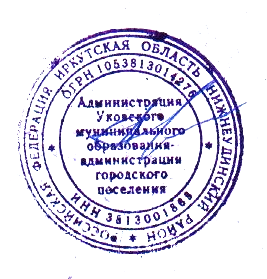 Председатель ДумыУковского муниципального образования                                       Т.Г.СкобелкинаГлава Уковскогомуниципального образования                                                        А.А.Савинприложение 1к решению Думы Уковскогомуниципального образованияот 16.09.2022 №201ПРОГРАММА КОМПЛЕКСНОГО РАЗВИТИЯ СИСТЕМЫ КОММУНАЛЬНОЙ ИНФРАСТРУКТУРЫ УКОВСКОГО МУНИЦИПАЛЬНОГО ОБРАЗОВАНИЯ ГОРОДСКОГО ПОСЕЛЕНИЯ НИЖНЕУДИНСКОГО РАЙОНА  НА 2022 - 2032 гг.р.п.Ук2022 гСтруктура муниципальной программы комплексного развития систем коммунальнойинфраструктуры Уковского муниципального образования городского поселения на 2022-2030 годыРаздел 1ВВЕДЕНИЕ Программа Уковского муниципального образования -  городского поселения «Комплексное развитие систем коммунальной инфраструктуры Уковского муниципального образования- городского поселения на 2022– 2032 годы» (далее – Программа)  Уковского муниципального образования - городского поселения (далее – МО) разработана в соответствии с Федеральным законом 210-ФЗ от 30 декабря . «Об основах регулирования тарифов организаций коммунального комплекса» и Постановлением Правительства Российской Федерации от 14.06.2013 г. № 502 «Об утверждении требований к программам комплексного развития коммунальной инфраструктуры поселений, городских округов», Приказом Минрегиона №204 от 06 мая 2011 «О разработке программ комплексного развития систем коммунальной инфраструктуры муниципальных образованийПрограмма определяет основные направления развития систем коммунальной инфраструктуры МО, в том числе, систем теплоснабжения, водоснабжения, водоотведения и очистки сточных вод, электроснабжения, а также объектов, используемых для утилизации (захоронения) твердых бытовых отходов, в соответствии с потребностями промышленного, жилищного строительства, в целях повышения качества услуг и улучшения экологического состояния поселения. Основу Программы составляет система программных мероприятий по различным направлениям развития коммунальной инфраструктуры МО. Данная Программа ориентирована на устойчивое развитие МО и в полной мере соответствует государственной политике реформирования коммунального комплекса Российской Федерации.Цель программы – обеспечение развития коммунальных систем и объектов в соответствии с потребностями жилищного и промышленного строительства, повышение качества производимых для потребителей коммунальных услуг, улучшение экологической ситуации, создание благоприятных условия для жизни населения, при котором: обеспечивается качество, надёжность и доступность предоставления коммунальных услуг; соблюдается баланс развития коммунальной инфраструктуры развития Уковского городского поселения; поселение содержит коммунальную инфраструктуру за счет собственных средств и средств вышестоящих бюджетов.Основными задачами Программы являются:1)  мероприятия, направленные на качественное и бесперебойное  обеспечение электро-, тепло-, водоснабжения и водоотведения новых объектов капитального строительства на территории Уковского МО;2)  мероприятия, направленные на качественное и бесперебойное  обеспечение электро-, тепло-, водоснабжения и водоотведения ,повышение надежности систем и качества предоставления коммунальных ресурсов;3) мероприятия, предусмотренные программой в области энергосбережения и повышение энергетической эффективности  поселений:4)  мероприятия, направленные на качественное и бесперебойное  обеспечение электро-, тепло-, водоснабжения и водоотведения и объектов, используемых для утилизации, обезвреживания и захоронения твердых бытовых отходов;5 мероприятия, направленные  на обеспечение сбалансированности интересов субъектов коммунальной инфраструктуры и потребителей Уковского МО.Паспорт программы.Раздел 2Характеристика существующего состояния коммунальной инфраструктуры.2.1. Краткий анализ систем коммунальной инфраструктуры.Система теплоснабжения.Системы теплоснабжения на территории Уковского муниципального образования- городского поселения нет. Для отопления частных домовладений и организаций используются частные котельные, печи. Горячее водоснабжение осуществляется путём нагрева хозяйственной, питьевой воды локальными нагревателями (титанами), установленными на предприятиях, в учреждениях, в частных домах и квартирах.Проектное решениеПроектируемые объекты социального назначения на 1 очередь и расчетный срок, по возможности, подключаются к существующим котельным либо обеспечиваются индивидуальными теплоисточниками (предполагаемое топливо – уголь).- Гостиница на 15 мест (0,05 Гкал/час) р.п.Ук- на 1 очередь  оборудуются эл. бойлерами.Проектируемый жилой фонд усадебного типа отапливается индивидуально (печами и электричеством).Характеристики котельных Система водоснабжения.На территории Уковского МО  расположено 11 водонапорных башен и 10 водозаборных колонок. Среднесуточный расход подаваемой воды и расход сточных вод составляют 40 м3/сут. Общая протяженность водопроводных сетей составляет . Средний процент износа сетей – 50%.Хозяйственно-бытовая канализация отсутствует.Ливневая канализация отсутствует. Для подачи воды потребителям на территориях населенных пунктов проложены водопроводные сети и установлены напорно-регулирующие сооружения (водонапорные башни объемом 25м3, водоразборные колонки). Общее количество водонапорных башен в поселении составляет 11шт., в том числе: р.п.Ук, водонапорных башен – 6 шт., водоразборных колонок- 10 шт,             в поселке Камышет, водонапорных башен– 5 шт., водоразборная колонка-1 шт., в поселке Водопадном, водонапорная башня- 1шт. Источником водоснабжения р.п.Ук,  пос. Камышет и пос. Водопадный  являются артезианские скважины в количестве 11 (одиннадцати) штук, которые оборудованы насосами типа ЭЦВ 6-10-80 и ЭЦВ 6-6,5-85. Насосы подают воду в водонапорные башни. Система водоснабжения поселения не в полной мере соответствует техническим регламентам и требованиям надежности и безопасности.Значительная часть трубопроводов, резервуаров, оборудования требует капитального ремонта и реконструкции.Право собственности на объекты водопроводной системы водоснабжения принадлежит администрации Уковского муниципального образования Нижнеудинского района.В настоящее время в Уковском муниципальном образовании- городского поселения централизованная система водоснабжения имеется во всех населённых пунктах, однако не все жители подключены к централизованной системе водоснабжения.  Полив приусадебных участков в населенных пунктах в основном осуществляется из индивидуальных скважин и колодцев, расположенных на приусадебных участках. Проектное решениеНаселение Уковского МО на расчетный срок предусматривается в количестве 2,813 тыс. человек. Согласно СНиП 2.04.02-84 «Водоснабжение. Наружные сети и сооружения» Табл.3, с учетом объектов соцкультбыта, принимается дифференцированная норма водопотребления в зависимости от принятого благоустройства. Принимается коэффициент максимальной суточной неравномерности - 1,3, коэффициент на промышленные нужды - 1,1, максимальный суточный расход составит 603,39 м³/сутки.Таблица 1. Водопотребление на расчетный срок.Водоснабжение населённых пунктов Уковского МО осуществляется от подземных источников. Скважины, на которых имеются нарушения по зонам санитарной охраны, должны ликвидироваться. Окончательно местоположение водозаборов определяется после гидрогеологического заключения. Для устройства необходимых санитарных зон водозаборные сооружения располагаются за территорией жилой застройки. При необходимости устанавливаются сооружения водоочистки с последующим обеззараживанием.Требуется выполнить и утвердить проекты зон санитарной охраны каждого водозабора.Водопроводная сеть каждого населенного пункта осуществляется по кольцевой схеме с установкой по трассе пожарных гидрантов и, по необходимости, водоразборных колонок. Пожарный и аварийный запасы по населенным пунктам представлен в таблице 1, общий пожарный и аварийный запасы равны .Необходимо выполнить строительство резервуаров чистой воды, включающих в себя противопожарный, аварийный и регулировочный запасы в каждой планировочной зоне.Таблица 2. Необходимое количество резервуаров.Таблица 3. Объекты строительства водоснабжения 1 очереди и на расчетный срок.Объектов строительства канализации  на  расчетный  срок.Таблица 3.1  Объекты  строительства   канализацииСистема водоотведения.На территории Уковского муниципального образования- городского поселения централизованной системы водоотведения (канализационной системы) нет. Для утилизации жидких бытовых отходов жителями городского поселения используются частные выгребные ямы.          Водоотведение р.п.Ук  проектируется условно: 200 м3/сутки- со строительством современных очистных сооружений. Выпуск очищенных сточных вод проектируется в местные водоёмы или на рельеф. В остальных населенных  пунктах муниципального образования строительство объектов канализации не предусмотрено.Выполняется  строительство современных очистных сооружений биологической очистки с доочисткой по фосфатам и нитратному азоту, обеззараживанием с помощью  бактерицидного облучения или  хлорирования. Обработка осадка выполняется механическим обезвоживанием с последующей отвозкой и утилизацией. После очистки качество очищенной воды также должно быть  в соответствии с требованиями СанПиН 2.1.5.980-00 «К санитарной охране водных объектов и соблюдению нормативов качества воды в пунктах водоиспользования»В населённых пунктах предусматривается сохранение надворных уборных с непроницаемыми стенками, которые при заполнении периодически очищаются.Согласно СНиП 2.04.03-85 «Канализация. Наружные сети и сооружения» Черт.1, интенсивность дождя в Иркутской области составляет 70л/сек. с 1га. Ливневая канализация Уковского МО выполняется по кюветам дорог с рассредоточенными выпусками на рельеф местности с устройством механической очистки. Соответственно, после очистки качество очищенной воды также должно соответствовать требованиям СанПиН 2.1.5.980-00 «К санитарной охране водных объектов и соблюдению нормативов качества воды в пунктах водопользования».Система сбора и утилизации ТКО.В соответствии с ФЗ РФ от 24.06.1998 № 89-ФЗ органы местного самоуправления исключаются из организации деятельности и принимают участие в обращении с ТКО посредством создания мест (площадок) накопления ТКО, ведению реестра и организации экологического воспитания населения.Для сбора твёрдых коммунальных отходов на территории Уковского муниципального образования- городского поселения оборудована площадка для накопления отходов. В Уковском МО отсутствует селективный сбор бытовых отходов, вторичное использование утилизируемой части отходов.Кроме бытовых отходов, на территории образуются отходы сельскохозяйственного производства. Сельскохозяйственные отходы также образуются в личных подворьях жителей населенных пунктов, что содержат скот. Ликвидация свалки близ рабочего поселка УК и организация территории для пункта сортировки и прессования мусора с дальнейшей транспортировкой на планируемый полигон ТБО. Разработана  схемы санитарной очистки Уковского муниципального образования. Необходимо организация централизованного сбора и вывоза ТБО. Оборудование во всех поселениях контейнерных площадок с контейнерами для сбора мусора (в том числе и частном секторе). Установка мусорных урн в общественных местах. Ликвидация скотомогильника, санитарно- защитные зоны  которого большей частью расположены на землях населенного пункта р.п.Ук.                                        Система электроснабжения.В основу разработки проектных предложений по электроснабжению Уковского МО положены исходные данные архитектурно-планировочного раздела проекта, включающие показатели общей площади размещаемых объектов и жилой застройки.Электроснабжение потребителей Уковского МО осуществляется от ПС «Тяговая Ук», находящейся в собственности ВСЖД РАО РЖД.Надежность электроснабженияСхема построения электроснабжающих  и питающих сетей в целом не соответствует требованиям ПУЭ и РД.34.20.185-94 по надежности электроснабжения.Для повышения надежности электроснабжения требуется  строительство ПС35/10кВ «Уковская» ( название  условное) в рабочем поселке Ук, получающей  питание от ПС 110/35/10 кВ  «Рубахино», находящейся в собственности филиала ОАО «ИЭСК» «Западные электрические  сети» Расчетные электрические нагрузки и электропотреблениеПодсчет электрических нагрузок выполнен с учетом всех потребителей, намеченных к размещению в  Уковском  МО.Подсчет электрических нагрузок выполнен в соответствии с «Инструкцией по проектированию городских сетей» РД34.20.185-94; с учетом «Нормативов для определения расчетных электрических нагрузок зданий (квартир), коттеджей, микрорайонов (кварталов) застройки и элементов городской распределительной сети», утвержденных приказом Минтопэнерго России от 29.06.1999г №213 «Изменение и дополнения раздела 2 РД34.20.185-94» и с учетом СП31-110-2003 «Проектирование и монтаж электроустановок жилых и общественных зданий».Расчеты нагрузок по площадкам нового строительства представлены в таблицах 4 и 5.На первую очередьПодсчет электрических нагрузок выполнен с учетом всех потребителей, намеченных к размещению в пределах черты  Уковского МО в период на 2022г.На расчетный срок Подсчет электрических нагрузок выполнен для всех потребителей, намеченных к размещению в период 2022 – 2032гг.Таблица 4. Итоговые данные подсчёта электрических нагрузокЭлектропотреблениеПри числе использования максимума нагрузок (на шинах ПС)  потребление электроэнергии в Уковском МО на 2032г составит 6,83 МВт в год.Проектируемое электроснабжениеПроектные решения по энергоснабжающим сетям 35кВ приняты на основании подсчетов существующих и проектируемых нагрузок и с учетом обеспечения надежного электроснабжения потребителей в соответствии с их категорией и оптимальной загрузкой трансформаторов питающей подстанции.Электроснабжение потребителей Уковского МО на уровне 2032г предусматривается от ПС35/10кВ «Уковская». На первую очередьп.Водопадный – строительство ТП(1х630кВА), питание предусмотреть от проектируемой ПС «Уковская» воздушными линиями 10кВ с подвеской проводов СИП. п. Камышет –  строительство двух ТП (2х400 кВа) , питание  предусмотреть от проектируемой ПС «Уковская» ВЛ10кВ с подвеской проводов СИП.р.п.Ук – строительство трех ТП(2х630кВА), ТП (2х400 кВа), питание предусмотреть от  проектируемой ПС «Уковская»  воздушными линиями 10кВ с подвеской проводов СИП. Количество, мощность трансформаторов и месторасположение ТП уточнить на дальнейших стадиях проектирования.На уровне проекта планировки зарезервировать земли под воздушные линии 10кВ, питающие ТП.Таблица 5.  Нагрузки нового строительства на первую очередь На расчетный срок П.Водопадный – строительство ТП(1х630кВА), питание предусмотреть от проектируемой  воздушными линиями 10кВ с подвеской проводов СИП.    п. Камышет –  строительство двух ТП (2х400 кВа) , питание  предусмотреть от проектируемой ПС «Уковская» ВЛ10кВ с подвеской проводов СИП.Р.п.Ук – строительство трех ТП(2х630кВА), ТП (2х400 кВа), питание предусмотреть от  проектируемой ПС «Уковская»  воздушными линиями 10кВ с подвеской проводов СИП. Количество, мощность трансформаторов и месторасположение ТП уточнить на дальнейших стадиях проектирования.На уровне проекта планировки зарезервировать земли под воздушные линии 10кВ, питающие ТП.Таблица 6. Нагрузки нового строительства на расчетный срок Таблица 7.Примечание. 1. Мощность трансформатора запроектирована с учетом нагрузок  Уковского  МО.2. Проектируемая нагрузка Уковского МО. 2.2. Краткий анализ состояния установки приборов учета и энергоресурсосбережения у потребителей.            Во исполнение требований Федерального закона от 23 ноября 2009 года № 261-ФЗ «Об энергосбережении и о повышении энергетической эффективности»Оснащенность приборами учета у потребителей Уковского муниципального городского поселения по видам энергетических ресурсов, составляет:99 % по электрической энергии;То есть  82,8% оплаты за водоснабжение производится по фактическому потреблению энергетических ресурсов, остальная оплата производится по величинам потребления энергетических ресурсов, определенным расчетным способом. В бюджетной сфере 100%  за используемые энергетические ресурсы  производится по фактическому потреблению энергетических ресурсов.Раздел 3Перспективы развития Уковского муниципального образования- городского поселения и прогноз спроса на коммунальные ресурсы.3.1. Краткая характеристика Уковского МОТерритория Уковского муниципального образования граничит с Каменским, Замзорским, Атагайским  муниципальными образованиями. Площадь поселения 123 502га. Расстояние до районного центра г. Нижнеудинска - .Уковское МО наделено статусом городского поселения Законом Иркутской области от 16 декабря 2004 года № 86-оз «О статусе и границах муниципальных образований Нижнеудинского района Иркутской области».В состав территории Уковского МО входят земли следующих населенных пунктов:Поселок Водопадный;поселок Камышет;р.п.Ук;участок Игнит.Общая площадь рассматриваемой территории составляет 123 502га, её использование на исходный год разработки проекта отражено в таблице 1. Застройкой занято 419,591га, что составляет 0,34 % всех земель муниципального образования. Зоны, занятые лесами, занимают большую часть площади в границах муниципального образования (92,163%).Анализ современного использования территории поселения позволяет сделать вывод о его недостаточной эффективности. На долю жилой застройки приходится 402,596га, или 0,326% территории. Площадь жилой территории в расчете на одного жителя составляет . Значительная часть застройки населенных пунктов – 99 % жилой зоны - приходится на застройку индивидуальными жилыми домами. Площадь зон делового, общественного и коммерческого назначения в расчете на одного жителя составляет . Зеленых насаждений общего пользования на территории нет, в виду отсутствия парков, скверов и бульваров на заселенной территории. Производственные и коммунальные территории занимают площадь в 9,974га, или 0,0081% земель поселения. Промышленные территории охватывают 9,974га, которые приходятся на предприятия 3, IV, V класса вредности. Такая структура производственных территорий отражает современный функциональный профиль муниципального образования.Рекреационные территории занимают 3,105га. Таблица 8. Современное использование территории  Уковского городского поселения.Экономика  Уковского городского поселения представлена:сельским хозяйством и лесозаготовительной деятельностью,малым бизнесом и предпринимательством.3.1.1. Динамика и прогноз численности населенияЧисленность населения  Уковского муниципального образования- городского  поселения с подчинёнными его администрации населёнными пунктами на 2022 год составила 2058 человек. Динамика численности населения по каждому населенному пункту показана в таблице 9 обосновывающих материалов.                Таблица 93.1.2. Характеристика и расчет объемов нового жилищного строительстваНеобходимый жилищный фонд на расчетную численность населения 1 очереди строительства (2,813 тыс. чел.) определен в объеме 32,556 тыс.м² общей площади, исходя из средней обеспеченности 12,7м² на одного жителя.Проектом на 1 очередь строительства предусматривается снос некапитальных жилых 1-этажных домов. Основная причина убыли жилищного фонда – неудовлетворительное техническое состояние на окончание 1 очереди реализации Генерального плана. Таким образом, доля жилого фонда, выбывающего по причине сверхнормативного износа  в муниципальном образовании нет, но  будет  убыль пригодного для проживания жилищного фонда под организацию санитарно- защитных и водоохранных зон- 0,6 тыс. кв. метров. Таким образом, сохранению подлежит 7,31 тыс. кв. м. (92,4%)  существующего  жилого фонда. Дополнительная потребность в жилищном фонде на 1 очередь строительства составит 25,246 тыс. м² общей площади квартир. Проектное решение предусматривает размещение нового строительства, в основном, на высвобождаемой территории при сносе ветхого жилья. На 1 очередь в общей площади проектируемого жилищного фонда учитываются площади жилых домов садоводств, переводимых в зону жилой застройки.Большинство мероприятий, запланированных Генеральным планом, предлагаются к исполнению ещё на 1 очередь. Среди них строительство детского сада в пос. Камышет и р.п.Ук , реконструкция  с расширением клуба  в р.п.Ук, строительство  клуба на 100 мест в п. Камышет, строительство  магазина, пункта  бытового обслуживания и спортивной площадки    Жилищный фонд поселения представлен малоэтажной застройкой. В ее составе: индивидуальные жилые дома с приусадебными земельными участками (62,6%) и жилые дома блокированной застройки (37,4%). В поселении на одного жителя приходится 23,8 кв. м жилья при среднем показателе по области 19,4  кв. м. Анализ данных по году постройки говорит о том, что в поселении преобладают здания, построенные в период 1946-1970 гг. Доля таких зданий составляет 58,6% жилого фонда. В значительной степени это довольно устаревшие здания, которые уже требуют капитального ремонта. В то же время более 1/3 жилого фонда составляют здания, построенные после 1971 г., степень износа которых достаточно низкая.  Они наиболее пригодны для проживания населения.  99% домовладений Уковского городского поселения находится в частной собственности граждан и юридических лиц. Около 79,5 % жилого фонда поселения имеет износ от 31 до 65 %.Расчет потребности в объектах обслуживания поселкового значения на 1 очередь строительства.                                                                                            Таблица № 10Раздел 4Целевые показатели развития коммунальной инфраструктуры.Основными направлениями развития Уковского муниципального образования -городского поселения являются - модернизация и обновление коммунальной инфраструктуры, устранение причин возникновения аварийных ситуаций, угрожающих жизнедеятельности человека, улучшение экологического состояния  окружающей среды, увеличение количества потребителей коммунальных услуг.         Решением Думы Уковского городского поселения от 26.11..2013 года № 33 утвержден Генеральный план Уковского  МО.Решением Думы Уковского городского поселения от 26.11.2013 года № 32 утверждены правила землепользования и застройки Уковского  МО.Целевые показатели развития коммунальной инфраструктуры представлены в таблице 11:        Ожидаемые результаты реализации программы представлены в таблице обосновывающих материалов.В соответствии с вышепредставленной таблицей, на основании целевых индикаторов, возможно проведение мониторинга реализации Программы.Раздел 5Программа инвестиционных проектов, обеспечивающих достижение целевых показателей.Инвестиционные проекты, предлагаемые к разработке и реализации в Уковском муниципальном образовании перечислены ниже:В связи с изменением финансирования  в программу инвестиционных проектов могут вносится изменения(корректировки).Реконструкция и модернизация водопроводных сетей: Целью данного проекта является  предотвращение аварийных ситуаций,  исключение потерь воды, обеспечение бесперебойной подачи воды для потребителей.Ожидаемые эффекты:- повышение качества водоснабжения;- снижение затрат на ремонт прорывов;- повышение надежности водоснабжения.Срок исполнения 2022-2026гг.Обустройство мест (площадок) ТКО: Целью данного проекта является повышение охвата населения системой сбора и вывоза твердых коммунальных отходов, сокращение количества несанкционированных мест размещения отходовОжидаемые эффекты:-Улучшение санитарной и экологической обстановки в поселении-Увеличение доли населения, охваченного организованным сбором и вывозом отходовМероприятия по энергосбережению:  Целью данного проекта является повышение энергетической эффективности и надежности предоставления услуг по электроснабжению и уличному освещению. Ожидаемые эффекты:- увеличение доли объема потребления энергоресурсов, расчеты за потребление которых осуществляются на основании показаний приборов учета;- сокращение объемов потребления энергоресурсов за счет энергосберегающего оборудования и материалов.5. ПРОГРАММА ИНВЕСТИЦИОННЫХ ПРОЕКТОВ, ОБЕСПЕЧИВАЮЩИХ ДОСТИЖЕНИЕ ЦЕЛЕВЫХ ПОКАЗАТЕЛЕЙПлан мероприятий по модернизации жилищно-коммунального хозяйства (таблица  12)5.1.Структура инвестицийОбщий объём средств, необходимый на первоочередные мероприятия по модернизации объектов коммунального хозяйства Уковского  городского поселения на 2022 - 2032 годы, составляет 7804,35 тыс. рублей. Из них наибольшая доля требуется на ремонт   систем водоснабжения, энергосбережение и повышение энергетической эффективности.Распределение планового объёма инвестиций по сферам коммунального комплекса с учётом реализуемых и планируемых к реализации проектов развития коммунального хозяйства, а также их приоритетности потребности в финансовых вложениях распределены на 2022 – 2032 годы.     В результате анализа состояния   коммунального комплекса Уковского городского поселения показано, что экономика поселения является малопривлекательной для частных инвестиций. Причинами тому служат низкий уровень доходов населения, отсутствие роста объёмов производства, относительно стабильная численность населения. Наряду с этим бюджетная обеспеченность поселения находится на низком уровне. На настоящий момент предприятия, обслуживающие объекты коммунальной инфраструктуры поселения, осуществляют незначительные капитальные вложения в модернизацию оборудования за счёт собственных средств. Поэтому в качестве основного источника инвестиций предлагается подразумевать поступления от вышестоящих бюджетов.Оценочное распределение денежных средств на реализацию ПКР  приведено в таблице 13.Таблица 13. Источники привлечения денежных средств на реализацию ПКР Уковского городского поселения, тыс. руб. Под внебюджетными источниками понимаются средства предприятий, внешних инвесторов и потребителей. Более конкретно распределение источников финансирования определяется при разработке инвестиционных проектов.Перспективы городского  поселения до 2032 года связаны с расширением производства в сельском хозяйстве, растениеводстве, животноводстве, личных подсобных хозяйствах. На территории поселения не имеется местных топливных ресурсов, за исключением дров.Рассматривая интегральные показатели текущего уровня социально-экономического развития Уковского городского поселения, отмечается следующее:бюджетная обеспеченность низкая.транспортная доступность населенных пунктов поселения низкая;наличие трудовых ресурсов позволяет обеспечить потребности населения и расширение производства;состояние жилищного фонда - в большей части приемлемое с достаточно высокой долей ветхого жилья;доходы населения на уровне средних по району и наблюдается отток населенияРаздел 6Управление программойОбщее руководство реализацией Программы осуществляется Главой Администрации Уковского муниципального образования городского поселения, оперативное управление (контроль) осуществляется органами исполнительной власти и органами местного самоуправления в рамках своих полномочий. Реализация мероприятий по развитию и модернизации системы водоснабжения позволит:обеспечить централизованным водоснабжением территорию всего Уковского муниципального образования- городского поселенияобеспечить бесперебойное водоснабжение Уковского муниципального образования- городского поселения;сократить удельные расходы на энергию и другие эксплуатационные расходы;повысить рентабельность деятельности предприятий, эксплуатирующих системы водоснабжения Уковского муниципального образования.Реализация комплекса мероприятий программы по развитию и модернизации объектов, функционирующих в сфере сбора и вывоза твердых коммунальных отходов, позволит:уменьшить количество несанкционированных свалок; улучшить эстетический облик Уковского муниципального образования- городского поселения;упорядочить и привести в соответствие с требованиями законодательства обращение с отходами;улучшить систему планирования и учета в сфере обращения с отходами на территории Уковского муниципального образования- городского поселения;вовлечь в хозяйственный оборот вторичное сырье; улучшить экологическое состояние территории Уковского муниципального образования- городского поселения;предотвратить или значительно сократить количество экологически опасных ситуаций и объем затрат на их ликвидацию.    Реализация мероприятий по развитию и модернизации системы электроснабжения:Выполнение мероприятий, базирующихся на техническом переоснащении электрических сетей муниципального образования, создаст условия для устойчивого обеспечения населения и промышленных мероприятий энергоносителями. Уменьшатся негативные воздействия энергетического хозяйства на окружающую среду. Сократятся сверхнормативные потери при производстве и транспортировке, включая потери в электрических сетях, до уровня нормативных потерь.  Администрация Уковского муниципального образования  городского поселения осуществляет общий контроль за ходом реализации мероприятий Программы, а также непосредственно организационные, методические и контрольные функции в ходе реализации Программы, которые обеспечивают:- разработку ежегодного плана мероприятий по реализации Программы с уточнением объемов и источников финансирования мероприятий;- контроль за реализацией программных мероприятий по срокам, содержанию, финансовым затратам и ресурсам;- методическое, информационное и организационное сопровождение работы по реализации комплекса программных мероприятий.Мониторинг и корректировка Программы осуществляется на основании следующих нормативных документов:- Федеральный закон от 30 декабря 2004 года № 210-ФЗ «Об основах регулирования тарифов организаций коммунального комплекса»;- Постановление Правительства Российской Федерации от 20 февраля 2007 года № 115 «О принятии нормативных актов по отдельным вопросам регулирования тарифов организаций коммунального комплекса»;- Приказ от 14 апреля 2008 года № 48 Министерства регионального развития Российской Федерации «Об утверждении Методики проведения мониторинга выполнения производственных и инвестиционных программ организаций коммунального комплекса»;- Методика проведения мониторинга выполнения производственных и инвестиционных программ организаций коммунального комплекса.Мониторинг Программы включает следующие этапы:1.Периодический сбор информации о результатах проводимых преобразований в коммунальном хозяйстве, а также информации о состоянии и развитии систем коммунальной инфраструктуры;2.Вверификация данных;3.Анализ данных о результатах проводимых преобразований систем коммунальной инфраструктуры.Мониторинг осуществляется посредством сбора, обработки и анализа информации. Сбор исходной информации производится по показателям, характеризующим выполнение программы, а также состоянию систем коммунальной инфраструктуры. Разработка и последующая корректировка Программы комплексного развития коммунальной инфраструктуры базируется на необходимости достижения целевых уровней муниципальных стандартов качества предоставления коммунальных услуг при соблюдении ограничений по платежной способности потребителей, то есть при обеспечении не только технической, но и экономической доступности коммунальных услуг.Раздел 1. Введение. Паспорт Программы4Раздел 2. Характеристика существующего состояния коммунальной инфраструктуры2.1. Краткий анализ систем коммунальной инфраструктуры2.2. Краткий анализ состояния установки приборов учета и энергоресурсосбережения у потребителей.7Раздел 2. Характеристика существующего состояния коммунальной инфраструктуры2.1. Краткий анализ систем коммунальной инфраструктуры2.2. Краткий анализ состояния установки приборов учета и энергоресурсосбережения у потребителей.7Раздел 2. Характеристика существующего состояния коммунальной инфраструктуры2.1. Краткий анализ систем коммунальной инфраструктуры2.2. Краткий анализ состояния установки приборов учета и энергоресурсосбережения у потребителей.12Раздел 3. Перспективы развития Уковского муниципального образования городского поселения и прогноз спроса на коммунальные ресурсы3.1. Количественные показатели перспективы развития Уковского муниципального образования городского поселения.14Раздел 3. Перспективы развития Уковского муниципального образования городского поселения и прогноз спроса на коммунальные ресурсы3.1. Количественные показатели перспективы развития Уковского муниципального образования городского поселения.13Раздел 3. Перспективы развития Уковского муниципального образования городского поселения и прогноз спроса на коммунальные ресурсы3.1. Количественные показатели перспективы развития Уковского муниципального образования городского поселения.Раздел 4. Целевые показатели развития коммунальной инфраструктуры21Раздел 5. Программа инвестиционных проектов, обеспечивающих достижение целевых показателей22Раздел 6. Управление программой26Наименование программыПрограмма комплексного развития системы коммунальной инфраструктуры Уковского муниципального образования- городского поселения Нижнеудинского района Иркутской области на 2022 - 2032 гг.Основание для разработки (нормативная база)Градостроительный кодекс Российской Федерации;Федеральный закон от 06.10.2003 № 131-ФЗ «Об общих принципах организации местного самоуправления в Российской Федерации»;Федеральный закон от 26.03.2003 № 35-ФЗ «Об электроэнергетике»;Федеральный закон от 27.07.2010 № 190-ФЗ «О теплоснабжении»;Федеральный закон от 07.12.2011 № 416-ФЗ «О водоснабжении и водоотведении»;Федеральный закон от 23.11.2009 № 261-ФЗ «Об энергосбережении и повышении энергетической эффективности и о внесении изменений в отдельные законодательные акты Российской Федерации»;Постановление Правительства Российской Федерации от 14.06.2013 № 502 «Об утверждении требований к программам комплексного развития систем коммунальной инфраструктуры поселений, городских округов»;Приказ Федерального агентства по строительству и жилищно-коммунальному хозяйству от 01.10.2013 № 359/ГС «Об утверждении методических рекомендаций по разработке программ комплексного развития систем коммунальной инфраструктуры поселений, городских округов»;Приказ Федерального агентства по строительству и жилищно-коммунальному хозяйству от 28.10.2013 № 359/ГС «О порядке осуществления мониторинга разработки и утверждения программ комплексного развития систем коммунальной инфраструктуры поселений, городских округов»;Устав поселения;Генеральный план Уковского муниципального образования Нижнеудинского района Иркутской  областиЗаказчик программыАдминистрация Уковского муниципального образования городского поселения Нижнеудинского районаРазработчик программыАдминистрация Уковского муниципального образования городского поселения Нижнеудинского районаЦели программыЦелями программы комплексного развития системы коммунальной инфраструктуры Уковского муниципального образования Нижнеудинского  района являются:- увеличение доступности предоставления коммунальных услуг;- рост  спроса на предоставление коммунальных услуг;- повышение показателя качества предоставляемых услуг- повышение надёжности систем коммунальной инфраструктуры;- стабилизация показателей потребления коммунальных услуг;- улучшение экологического состояния.Задачи программыМодернизация и оптимизация систем коммунальной инфраструктуры (водоснабжение, электроснабжение, вывоз ТКО);Увеличение потребителей предоставляемых коммунальных услуг;Совершенствование системы энергосбережения;Повышение энергоэффективности систем коммунальной инфраструктуры;Внедрение энергосберегающих технологий;Снижение потерь коммунальных ресурсов.Сроки и этапы реализации2022-2032 гг.первый этап - с 2022г по 2026г- реализация запланированных мероприятийвторой этап - с 2027г по 2032г-актуализация программы в соответствии с финансированиемОбъём требуемых капитальных вложений и источники финансированияИсточниками финансирования являются средства областного и местного бюджетов.2022 год Энергосбережение и повышение энергетической эффективностиОрганизация уличного освещения в р.п.Ук (ул. Спутник, Полевая, Садовая, Пионерская, Комсомольская, Транспортная, Коммунистическая, Трактовая- 1260,5 тысяч рублейВодоснабжениеЗамена глубинного насоса на водонапорной башни р.п. Ук, переулок Лесной, 1А, видеоинспекция-  290 тысяч рублейЗамена глубинного насоса на водонапорной башне р.п.Ук, ул. Кимильтейская (летний водопровод)- 73,85 тысяч рублей2023год Закупка энергопотребляющего оборудования высоких классов энергетической  эффективности (закупка энергосберегающих ламп для наружного и внутреннего освещения- 100  тысяч рублейОрганизация  уличного освещения в п. Камышет Установка  светодиодных светильников- 1000 тыс. рублейЭнергетическое обследование зданий, строений, сооружений- 200 тысяч рублей2024 год Изготовление энергетических паспортов  сооружений- 250 тысяч рублейЗамена  глубинного насоса водонапорной башни в р.п.Ук, ул Коммунистическая – 80 тыс.рублейВодоснабжениеРемонт водонапорной башни в р.п.Ук, пер. Лесной - 500 тысяч рублей2025 годЗакупка энергопотребляющего оборудования высоких классов энергетической эффективности ( закупка энергосберегающих ламп для наружного внутреннего освещения) 500 тыс. рублейРегулярная очистка и текущий ремонт водостоков- 500 тысяч рублей2026 годОрганизационные мероприятия: изготовление энергетических паспортов зданий, строений, сооружений. (Здание администрации, СДК,библиотеки, водонапорных башен)- 650 тыс.рублейЗамена  запорной  арматуры системы  водоснабжения (п.Камышет ул. Губина)-150тыс. рублейОсуществление контроляОбщее руководство осуществляется Администрацией Уковского муниципального образования- городского поселения, оперативное управление ходом реализации программы осуществляется Администрацией Уковского муниципального образования- городского поселения.Ожидаемые результаты программыВ результате реализации Программы  к  2032 году предполагается:1. в развитии системы водоснабжения:- повышение надежности водоснабжения;- обеспечение населения питьевой водой нормативного  качества и в достаточном количестве;- снижение уровня потерь воды;- максимальная автоматизация процессов ВОС;- увеличение срока эксплуатации сооружений.2. в развитии системы водоотведения:- безопасная утилизация сухих остатков КОС;3. в развитии системы электроснабжения:повышение надежности (бесперебойности) электроснабжения№МесторасположениеМощность1Котельная МКОУ   Уковская СОШ, ул. Спортивная,1А в р.п.Ук1,6 Гкал/час2Котельная Уковской врачебной амбулатории, р.п.Ук, ул. Больничная,190,3 Гкал/час3Котельная СДК, р.п.Ук, ул. Кимильтейская, 3а0,3 Гкал/час4Котельная МКОУ Камышетская СОШ, ул.Рабочая, 10,2 Гкал/час5Котельная ПНИ п. Водопадный, ул.Молодежная,10,8 Гкал/час6Котельная  МДОУ «Солнышко» ул.Чехова,11а в р.п.Ук0,2 Гкал/час7Котельная МДОУ «Колосок» в р.п.Ук, ул. Комсомольская 0,18 Гкал/часПланировочные поселенияНаселение, тыс. чел.Норма водопотребления, л/сут.на чел.Коэффициент напромышленные нуждыКоэффициент суточной неравномерностиРасчетное водопотребление, м3/сут.Норма расхода воды на пожаротушение, л/сРасчетный расход воды на пожаротушение, м3(Удвоенный по условиям сейсмики)Аварийный запас, м3Общий неприкосновенный запас в резервуарах, м3пос.Водопадный0,2461501,11,352,773чх1х554761пос.Камышет0,6471501,11,3138,783чх1х5541872Р.п.Ук1,921501,11,3411,843чх1х1010852160Итого2,8061501,11,3603,393чх1х521677293Населенные пунктыКоличество и объем резервуаров чистой воды (противопожарных), м³П.Водопадный2х50П.Камышет2х50р.п.Ук2х100Всего:4х50; 2х100Наименование населенного пунктаОбъекты строительства 1 очередиОбъекты строительства 1 очередиОбъекты строительства 1 очередиОбъекты строительства на расчетный срокНаименование населенного пунктаПодземный водозабор с очистными сооружениями и насосной станцией 2 подъема, м³/сут.Резервуары чистой воды, м³Водопровод, кмВодопровод, кмП.Водопадный52,772х502d=100=0,275d=100=0,415d=100=0,655П.Камышет138,782х50d=100=1,022d-150=0,578    2d=150=0,5722d=100=1,296d=100=0,413d=100=1,725d=100=1,018Р.п.Ук411,842х100d=150=0,734    2d=200=1,956d=100=2,105d=200=1,308d=150=1,309d=100=2,229d=150=0,977d=100=1,644d=150=0,952Наименование населенного пунктаОбъекты  строительства на расчетный  срокОбъекты  строительства на расчетный  срокНаименование населенного пунктаКанализационные очистные сооружения, м3/сут.Трубопровод,кмП.Водопадный--П.Камышет--Р.п.Ук200d=200=1,379d=200=0,418d=200=3,188№ПериодСовмещённый максимум нагрузок на шинах 6-10кВ ПС, МВтПрирост нагрузок к настоящему положениюПрирост нагрузок к настоящему положению№ПериодСовмещённый максимум нагрузок на шинах 6-10кВ ПС, МВтМВт%1Первая очередь4,422Расчетный срок6,834,42+2,41Населенный пунктВвод жильяВвод жильяНагрузкасоцкультбыта с учетом отопленияНагрузкасоцкультбыта с учетом отопленияИтогоНаселенный пункт1-2-хусадебные (коттеджи)1-2-хусадебные (коттеджи)Населенный пункткол-вокВткВткВтП.Водопадный192853288п. Камышет6191525940Р.п.Ук19929852103195итого27941852384423Населенный пунктВвод жильяВвод жильяВвод жильяВвод жильяНагрузкасоцкультбыта с учетом отопленияИтогоНаселенный пункт1-2 усадебные (коттеджи)1-2 усадебные (коттеджи)2 этажные2 этажныеНагрузкасоцкультбыта с учетом отопленияИтогоНаселенный пункткол-вокВттыс. м2кВткВткВтП.Водопадный13195--230425п. Камышет32480--40520Р.п.Ук9414100,12601470уч. Игнит------итого13920850,123302415НаименованиеПССистеманапряжений,кВМощностьтрансформаторов,МВАМощностьтрансформаторов,МВАСовмещенный максимум нагрузок на шинах ПС, МВтСовмещенный максимум нагрузок на шинах ПС, МВтСовмещенный максимум нагрузок на шинах ПС, МВтСовмещенный максимум нагрузок на шинах ПС, МВтСовмещенный максимум нагрузок на шинах ПС, МВтСовмещенный максимум нагрузок на шинах ПС, МВтНаименованиеПССистеманапряжений,кВМощностьтрансформаторов,МВАМощностьтрансформаторов,МВАСуществующая нагрузка с учетом договоров и ТУСуществующая нагрузка с учетом договоров и ТУПервая очередьПервая очередьРасчетный срокРасчетный срокНаименованиеПССистеманапряжений,кВСущ.проект. 2022г (2032г)всего на ПСна шинах 6-10кВприростна шинах6-10кВприростна шинах6-10кВУковская35/10-(2х10)1--4,42+1,425,842,41+1,139,38Территориига%м²/челI. ЖИЛЫЕ ЗОНЫЗоны застройки индивидуальными жилыми домами (1-3 этажа)398,6430,3231555,4Зоны размещения объектов дошкольного образования0,9570,0013,7Зоны размещения объектов   школьного и дополнительного образования2,9960,00211,7Итого в пределах  жилой  застройки402,5960,3261570,8II. ОБЩЕСТВЕННО-ДЕЛОВЫЕ ЗОНЫЗоны объектов делового, общественного и коммерческого назначения2,0030,027,8Зоны размещения объектов социального, гостиничного и коммунально-бытового назначения0,9320,0013,6Зоны размещения объектов здравоохранения и санаторно-курортного лечения10,4090,00840,6Зоны размещения объектов культуры и культовых зданий3,6510,00314,2Итого в пределах общественно-деловых зон16,990,01466,3III. ПРОИЗВОДСТВЕННЫЕ И КОММУНАЛЬНЫЕ ЗОНЫЗоны  размещения производственных объектов 1,2,3 класса опасности0,6110,0005Зоны размещения производственных объектов 4, 5 класса опасности9,3630,0076Итого в пределах производственных и коммунальных зон9,9740,0081IV. ЗОНЫ ИНЖЕНЕРНОЙ И ТРАНСПОРТНОЙ ИНФРАСТРУКТУРЗоны размещения объектов инженерной инфраструктуры2,5790,002Зоны  размещения объектов  транспорта732,0730,593Итого в пределах зон инженерной и транспортной инфраструктуры734,6520,595V. ЗОНЫ СЕЛЬСКОХОЗЯЙСТВЕННОГО ИСПОЛЬЗОВАНИЯЗоны сельскохозяйственных угодий120,8030,098Зоны, занятые объектами сельскохозяйственного назначения1057,7680,856Итого в пределах зон сельскохозяйственного использования1178,5710,954VI. ЗОНЫ РЕКРЕАЦИОННОГО НАЗНАЧЕНИЯЗоны размещения объектов физической культуры и массового спорта3,1050,003Итого в пределах зон рекреационного назначения2,1290,0007VII. ЗОНЫ ПРИРОДНОГО НАЗНАЧЕНИЯЗоны природных территорий5899,6924,777Зоны, занятые лесами113822,95892,163Зоны природных территорий с нарушенным рельефом15,2070,012Зоны территории болот1408,1151.14Зоны водных объектов7,7660,006Итого в пределах зон природного назначения121153,73898,098VIII ЗОНЫ СПЕЦИАЛЬНОГО НАЗНАЧЕНИЯЗоны кладбищ2,1380,0017Зоны складирования и захоронения отходов0,2310,0002Итого в пределах зон специального назначенияИТОГО В ГРАНИЦАХ ГОРОДСКОГО ПОСЕЛЕНИЯ123502100481865№ п/пОсновные показателиЕдиница 
измеренияПоказатель на 
1 июля  2022  года1234444ОбщиеОбщиеОбщиеОбщиеОбщиеОбщиеОбщие1Площадь территориитыс. кв. км389 га 389 га 389 га 389 га 2Количество населенных пунктовед. Всего 4  населенных пункта  (  участок Игнит  упразднен)Всего 4  населенных пункта  (  участок Игнит  упразднен)Всего 4  населенных пункта  (  участок Игнит  упразднен)Всего 4  населенных пункта  (  участок Игнит  упразднен)Основные демографические показатели по каждому сельскому населенному пункту (СНП)Основные демографические показатели по каждому сельскому населенному пункту (СНП)Основные демографические показатели по каждому сельскому населенному пункту (СНП)Основные демографические показатели по каждому сельскому населенному пункту (СНП)Основные демографические показатели по каждому сельскому населенному пункту (СНП)Основные демографические показатели по каждому сельскому населенному пункту (СНП)Основные демографические показатели по каждому сельскому населенному пункту (СНП)3Наименование СНП-р/п. Укп. Водопадныйп. Камышетуч. Игнит4Постоянное население СНП (всего)чел14011674900дети (до 18 лет)чел1890630пенсионерычел3343(156 инвал)1760граждане трудоспособного возраста всего, из них:чел87882510работающихчел48061680неработающихчел39828305Многодетных семей (от 3 и более детей)семей1801005в них детей – всего, в том числе:чел550 35 0до 6 летчел360200от 6 до 18 лет чел190 1506Семей с детьми-инвалидами в возрасте до 18 летсемей100 50в них детей-инвалидов в возрасте до 18 лет чел80 407Опекунских (приемных) семейсемей50307в них детейчел1705 08Семей, находящихся в социально опасном положениисемей50108в них детей чел160209Пенсионеры – всего, из них: чел334317609работающих пенсионеров чел211309неработающих пенсионеровчел313217309одиноко проживающих пенсионеровчел147033010Инвалиды – всего, из них:чел11015627010инвалидов 1 группы чел85015010инвалидов 2 группы чел251054010инвалидов 3 группы чел7716010детей-инвалидов в возрасте до 18 лет чел1602011Количество жилых дворовсемей93642690ОбъектыУчастки застройки с численностью населения (тыс. чел.)Участки застройки с численностью населения (тыс. чел.)Участки застройки с численностью населения (тыс. чел.)Участки застройки с численностью населения (тыс. чел.)ВсегоОбъектыПос. Водопадныйп. КамышетР.п.Укуч. ИгнитУковское МООбъекты0,230,6231,8570,0032,713ДЕТСКИЕ УЧРЕЖДЕНИЯДЕТСКИЕ УЧРЕЖДЕНИЯДЕТСКИЕ УЧРЕЖДЕНИЯДЕТСКИЕ УЧРЕЖДЕНИЯДЕТСКИЕ УЧРЕЖДЕНИЯДЕТСКИЕ УЧРЕЖДЕНИЯОбщеобразовательные школыНорматив - 120 мест/1000 жит.Потребность, мест28752230326Существующие объекты-56213-269Дополнительная потребность281910057Предложения по размещению250250Детские дошкольные учрежденияНорматив - 50 мест/1000 жит.Потребность, мест11,5531,1592.850,15135,65Существующие объекты--30-30Дополнительная потребность11,531,162,850,15105,65Предложения по размещению5050100УЧРЕЖДЕНИЯ ЗДРАВООХРАНЕНИЯУЧРЕЖДЕНИЯ ЗДРАВООХРАНЕНИЯУЧРЕЖДЕНИЯ ЗДРАВООХРАНЕНИЯУЧРЕЖДЕНИЯ ЗДРАВООХРАНЕНИЯУЧРЕЖДЕНИЯ ЗДРАВООХРАНЕНИЯУЧРЕЖДЕНИЯ ЗДРАВООХРАНЕНИЯСтационарыНорматив - 13,47 коек/1000 жит.Потребность, мест3825037Существующие объекты-----Дополнительная потребность3825037Предложения по размещениюПоликлиники, амбулаторииНорматив - 18,15 посещений в смену/1000 жит.Потребность, мест41134049Существующие объекты-1746-30Дополнительная потребность4---4Предложения по размещениюСтанции скорой помощиНорматив - 1 автомобиль/1000 жит.Потребность, мест--1-1Существующие объекты-----Дополнительная потребность--1-1Предложения по размещениюМолочные кухниНорматив - 37* порций в сутки/1000 жит.Потребность, м2 общей площади8,5123,05168,7090,111100,381Существующие объекты-----Дополнительная потребность8,5123,05168,7090,111100,381Предложения по размещениюАптекиНорматив - 1объект /10000 жит.Потребность, м2 общей площади--1-1Существующие объекты--1-1Дополнительная потребность-----Предложения по размещениюФИЗКУЛЬТУРНО-СПОРТИВНЫЕ СООРУЖЕНИЯФИЗКУЛЬТУРНО-СПОРТИВНЫЕ СООРУЖЕНИЯФИЗКУЛЬТУРНО-СПОРТИВНЫЕ СООРУЖЕНИЯФИЗКУЛЬТУРНО-СПОРТИВНЫЕ СООРУЖЕНИЯФИЗКУЛЬТУРНО-СПОРТИВНЫЕ СООРУЖЕНИЯФИЗКУЛЬТУРНО-СПОРТИВНЫЕ СООРУЖЕНИЯСпортивные залыНорматив -  общей площади /1000 жит.Потребность, м2 общей площади13,837,38111,420,18162,78Существующие объекты--360-360Дополнительная потребность13,837,38-0,1851,36Предложения по размещениюТерритория спортивных сооруженийНорматив - 0,7га общей площади /1000 жит.Потребность, м2 общей площади0,1610,43611,29990,00211,8991Существующие объекты-0,81,25-2,05Дополнительная потребность0,161-0,04990,00210,213Предложения по размещениюУЧРЕЖДЕНИЯ КУЛЬТУРЫ И ИСКУССТВАУЧРЕЖДЕНИЯ КУЛЬТУРЫ И ИСКУССТВАУЧРЕЖДЕНИЯ КУЛЬТУРЫ И ИСКУССТВАУЧРЕЖДЕНИЯ КУЛЬТУРЫ И ИСКУССТВАУЧРЕЖДЕНИЯ КУЛЬТУРЫ И ИСКУССТВАУЧРЕЖДЕНИЯ КУЛЬТУРЫ И ИСКУССТВАКлубные учрежденияНорматив - 80 мест /1000 жит.Потребность, м2 общей площади18501490217Существующие объекты-200600-800Дополнительная потребность18---18Предложения по размещению100100-100Массовые библиотекиНорматив - 4,5 тыс. ед. хран. /1000 жит.Потребность, тыс. ед. хранения1,0352,8058,35650,013512,2085Существующие объекты-4,92126,531-31,452Дополнительная потребность1,035--0,01351,0485Предложения по размещениюПРЕДПРИЯТИЯ ТОРГОВЛИ, ОБЩЕСТВЕННОГО ПИТАНИЯ, БЫТОВОГО ОБСЛУЖИВАНИЯПРЕДПРИЯТИЯ ТОРГОВЛИ, ОБЩЕСТВЕННОГО ПИТАНИЯ, БЫТОВОГО ОБСЛУЖИВАНИЯПРЕДПРИЯТИЯ ТОРГОВЛИ, ОБЩЕСТВЕННОГО ПИТАНИЯ, БЫТОВОГО ОБСЛУЖИВАНИЯПРЕДПРИЯТИЯ ТОРГОВЛИ, ОБЩЕСТВЕННОГО ПИТАНИЯ, БЫТОВОГО ОБСЛУЖИВАНИЯПРЕДПРИЯТИЯ ТОРГОВЛИ, ОБЩЕСТВЕННОГО ПИТАНИЯ, БЫТОВОГО ОБСЛУЖИВАНИЯПРЕДПРИЯТИЯ ТОРГОВЛИ, ОБЩЕСТВЕННОГО ПИТАНИЯ, БЫТОВОГО ОБСЛУЖИВАНИЯМагазины Норматив -  торг. площади /1000 жит.Потребность, м2 торг. площади69186,9557,10,9813,9Существующие объекты50150484-684Дополнительная потребность1936,973,10,9129,9Предложения по размещению100100Предприятия общественного питанияНорматив - 40 мест/1000 жит.Потребность, мест925740109Существующие объекты-60-60Дополнительная потребность92514-48Предложения по размещениюПРЕДПРИЯТИЯ КОММУНАЛЬНОГО ОБСЛУЖИВАНИЯПРЕДПРИЯТИЯ КОММУНАЛЬНОГО ОБСЛУЖИВАНИЯПРЕДПРИЯТИЯ КОММУНАЛЬНОГО ОБСЛУЖИВАНИЯПРЕДПРИЯТИЯ КОММУНАЛЬНОГО ОБСЛУЖИВАНИЯПРЕДПРИЯТИЯ КОММУНАЛЬНОГО ОБСЛУЖИВАНИЯПРЕДПРИЯТИЯ КОММУНАЛЬНОГО ОБСЛУЖИВАНИЯБаниНорматив - 5 рабочих мест/1000 жит.Потребность, мест139014Существующие объекты-----Дополнительная потребность139014Предложения по размещениюГостиницыНорматив - 6 рабочих мест/1000 жит.Потребность, мест1411016Существующие объекты-----Дополнительная потребность1411016Предложения по размещениюКРЕДИТНО-ФИНАНСОВЫЕ УЧРЕЖДЕНИЯ И ПРЕДПРИЯТИЯ СВЯЗИКРЕДИТНО-ФИНАНСОВЫЕ УЧРЕЖДЕНИЯ И ПРЕДПРИЯТИЯ СВЯЗИКРЕДИТНО-ФИНАНСОВЫЕ УЧРЕЖДЕНИЯ И ПРЕДПРИЯТИЯ СВЯЗИКРЕДИТНО-ФИНАНСОВЫЕ УЧРЕЖДЕНИЯ И ПРЕДПРИЯТИЯ СВЯЗИКРЕДИТНО-ФИНАНСОВЫЕ УЧРЕЖДЕНИЯ И ПРЕДПРИЯТИЯ СВЯЗИКРЕДИТНО-ФИНАНСОВЫЕ УЧРЕЖДЕНИЯ И ПРЕДПРИЯТИЯ СВЯЗИОтделения связиНорматив - 1 объект на м/р 9-25 тыс. чел.Потребность, объектов--1-1Существующие объекты-11-2Дополнительная потребность-----Предложения по размещениюОтделения банковНорматив 1 операционная касса на 10-30 тыс. чел.Потребность, операционных касс--1-1Существующие объекты--1-1Дополнительная потребность-----Предложения по размещению№ п/пЦелевой индикаторЕд. измеренияЗначение индикатора до реализации программыИзменение1.Надежность (бесперебойность)  и качество снабжения потребителей услугой водоснабженияНадежность (бесперебойность)  и качество снабжения потребителей услугой водоснабженияНадежность (бесперебойность)  и качество снабжения потребителей услугой водоснабженияНадежность (бесперебойность)  и качество снабжения потребителей услугой водоснабжения1.1Аварийность системы водоснабженияед/км4,93Уменьшение не менее чем на 10%1.2Износ системы водоснабжения%67Уменьшение не менее чем на 10%1.3Удельный вес сетей, нуждающихся в замене%76,4Уменьшение не менее чем на 20%2Надежность (бесперебойность)  и качество снабжения потребителей услугой электроснабженияНадежность (бесперебойность)  и качество снабжения потребителей услугой электроснабженияНадежность (бесперебойность)  и качество снабжения потребителей услугой электроснабженияНадежность (бесперебойность)  и качество снабжения потребителей услугой электроснабжения2.1Аварийность системы электроснабженияед/км0,2Уменьшение не менее чем на 10%2.2Износ системы электроснабжения%37Уменьшение не менее чем на 10%2.3Удельный вес сетей, нуждающихся в замене%20Уменьшение не менее чем на 10%3Доступность для потребителейДоступность для потребителейДоступность для потребителейДоступность для потребителей3.1Снижение негативного воздействия на окружающую среду  и улучшение экологической обстановкиСнижение негативного воздействия на окружающую среду  и улучшение экологической обстановкиСнижение негативного воздействия на окружающую среду  и улучшение экологической обстановкиСнижение негативного воздействия на окружающую среду  и улучшение экологической обстановки3.2Количество несанкционированных свалокшт5Уменьшение не менее чем на 10%№ п/пНаименование  мероприятийИсточник финансированияСрок реализации мероприятийПланируемые затраты по годам, тыс. руб.Планируемые затраты по годам, тыс. руб.Планируемые затраты по годам, тыс. руб.Планируемые затраты по годам, тыс. руб.Планируемые затраты по годам, тыс. руб.Планируемые затраты по годам, тыс. руб.Планируемые затраты по годам, тыс. руб.Планируемые затраты по годам, тыс. руб.Планируемые затраты по годам, тыс. руб.№ п/пНаименование  мероприятийИсточник финансированияСрок реализации мероприятий20222023202420252026202620272028-2032Всего12345678991011121.Энергосбережение и повышения энергетической эффективностиЭнергосбережение и повышения энергетической эффективностиЭнергосбережение и повышения энергетической эффективностиЭнергосбережение и повышения энергетической эффективностиЭнергосбережение и повышения энергетической эффективностиЭнергосбережение и повышения энергетической эффективностиЭнергосбережение и повышения энергетической эффективностиЭнергосбережение и повышения энергетической эффективностиЭнергосбережение и повышения энергетической эффективностиЭнергосбережение и повышения энергетической эффективностиЭнергосбережение и повышения энергетической эффективности1.1.В системах коммунальной инфраструктурыВ системах коммунальной инфраструктурыВ системах коммунальной инфраструктурыВ системах коммунальной инфраструктурыВ системах коммунальной инфраструктурыВ системах коммунальной инфраструктурыВ системах коммунальной инфраструктурыВ системах коммунальной инфраструктурыВ системах коммунальной инфраструктурыВ системах коммунальной инфраструктурыВ системах коммунальной инфраструктуры5410,51.1.1.Энергетическое обследование зданий, строений, сооруженийместный бюджет2023-2025г.г200,0350,0550,01.1.2.Технические и технологические мероприятия:а) оснащение зданий, строений, сооружений приборами учета используемых энергетических ресурсов;б) изготовление энергетических паспортов сооружений, повышение тепловой защиты зданий, строений, сооружений при капитальном ремонтеместный бюджет2024-2026г. г.250,0400,0400,0650,01.1.3.Ремонт электропроводки для снижения потерь электрической энергии в здании, строениях, сооруженияхместный бюджет2025 г.550,0550,01.1.4.Закупка энергопотребляющего оборудования высоких классов энергетической эффективности (закупка энергосберегающих ламп для наружного и внутреннего освещенияместный бюджет2025 г.500,0500,0500,01.1.5.Организационные мероприятия: изготовление энергетических паспортов зданий, строений, сооружений. (Здание администрации, СДК, клуба, библиотеки, водонапорных башен)местный бюджет2026 г.650,0650,01.2.Систем уличного освещенияСистем уличного освещенияСистем уличного освещенияСистем уличного освещенияСистем уличного освещенияСистем уличного освещенияСистем уличного освещенияСистем уличного освещенияСистем уличного освещенияСистем уличного освещенияСистем уличного освещения1.2.1.Закупка энергосберегающего оборудования высоких классов  энергетической эффективностиместный бюджет2023 г.100,0150.0150.0        250,01.2.2.Организация уличного освещения в р.п. Ук, ул. Садовая; ул. Спутник, ул. Пионерская, ул.Трактовая; ул. Коммунистическая, ½; ул. Комсомольская, ул. Полевая, ул.Транспортная. Установка светодиодных светильников местный бюджет2022г1260,51260,51.2.3.Организация уличного освещения в п. Камышет. Установка светодиодных светильниковместный бюджет 2023г10001000,02.Водоснабжение и водоотведение на территории р.п. УкВодоснабжение и водоотведение на территории р.п. УкВодоснабжение и водоотведение на территории р.п. УкВодоснабжение и водоотведение на территории р.п. УкВодоснабжение и водоотведение на территории р.п. УкВодоснабжение и водоотведение на территории р.п. УкВодоснабжение и водоотведение на территории р.п. УкВодоснабжение и водоотведение на территории р.п. УкВодоснабжение и водоотведение на территории р.п. УкВодоснабжение и водоотведение на территории р.п. УкВодоснабжение и водоотведение на территории р.п. Ук1293,852.1.1.Замена глубинного насоса для водонапорной башни р.п. Ук, пер. Лесной, 1А, видеоинспекция местный бюджет2022г.290,0290,02.1.2.Замена глубинного насоса для водонапорной башни р.п. Ук, ул. Коммунистическаяместный бюджет2022г 2024г73,8580,0153,852.1.3.Ремонт сетей наружного холодного водопровода п. Ук, ул. Интернациональнаяместный бюджет2027г200,0200,02.1.4.Ремонт водонапорной башни р.п. Ук, ул. Совхознаяместный бюджет2028г.5500,0500,02.1.5.Ремонт водонапорной башни р.п. Ук, ул. Коммунистическаяместный бюджет2028г.2.1.6.Ремонт водонапорной башни р.п. Ук, ул. Спортивнаяместный бюджет2030г.2.1.7.Замена запорной арматуры системы водоснабжения (р.п. Ук, ул. Коммунистическая)местный бюджет2030г.2.1.8.Замена запорной арматуры системы водоснабжения (п. Камышет, ул. Губинаместный бюджет2026г.150,0150,02.2.Водоотведение, водоснабжениеВодоотведение, водоснабжениеВодоотведение, водоснабжение              1100,02.2.1.Ремонт водонапорной башни в р.п.Ук, пер. Лесной местный бюджет2024 г.500,0500,02.2.2.Регулярная очистка и текущий ремонт водостоков  местный бюджет2025 г.600,0600,0ИТОГО по Программе «Комплексное развитие коммунальной инфраструктуры р.п. УкИТОГО по Программе «Комплексное развитие коммунальной инфраструктуры р.п. УкИТОГО по Программе «Комплексное развитие коммунальной инфраструктуры р.п. УкИТОГО по Программе «Комплексное развитие коммунальной инфраструктуры р.п. Ук1624,351300,0830,01500,01050,01000,01000,0500,07804,35№НаименованиеБюджеты всех уровней и частные инвесторыВ т.ч.  федеральный бюджет В т.ч. бюджет областнойВ т.ч.бюджетУковского городского поселенияВ т.ч. внебюджетные источники1Водоснабжение46500400065002Водоотведение17150071503Теплоснабжение800080000